Конспект урока по музыке  для 5 классаТема урока: «Общность жанров инструментальной и вокальной музыки». 
Тип урока: урок ознакомления с новым материалом и закрепления ранее изученного.Цель урока:  раскрыть взаимосвязь музыкального и литературного искусства через общность жанров.Задачи урока: познакомить детей  с жанрами «вокализа», «песни без слов», «баркаролы» и «романса» в инструментальной музыке; показать интонационные возможности  мелодии как главного выразительного средства в музыке; раскрыть общность жанров на примере музыки С.В.Рахманинова, Г.Свиридова, Ф.Мендельсона, Ф.Шуберта; разучить «Баркаролу» Ф.Шуберта.Оборудование к уроку: мультимедийное оборудование, компьютер, фортепиано.Материалы к уроку: «Вокализ» С.В.Рахманинова, «Романс» Г.Свиридова, «Песня венецианского гондольера» G-moll  Ф.Мендельсона из цикла «Песни без слов», «Баркарола» Ф.Шуберта, «Побережье в Амальфи» И.Айвазовского, «Песня без слов» Дж.Баррабл, А.Боголюбов «Вид Венеции».Этапы урока:- Музыкальное приветствие;- Проверка домашнего задания;- Раскрытие интонационно-выразительных возможностей мелодии на примере вокализа, романса;- Общность жанров песен без слов и баркаролы;- Вокально-хоровая работа над песней;- Итог урока;- Домашнее задание.Ход урока.Учитель (поёт): - Здравствуйте, ребята!Дети (поют): - Здравствуйте!Учитель:  - Сегодня на уроке мы с вами продолжим раскрывать взаимосвязи музыки и литературы и рассмотрим подробнее интонационно-выразительные возможности мелодии в общих жанрах инструментальной и вокальной музыки. 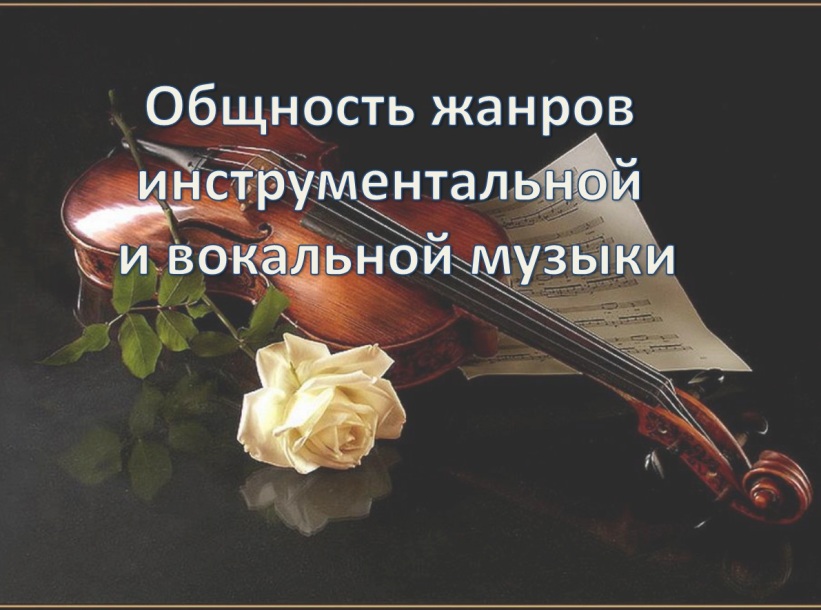 Как вы помните, на предыдущих уроках мы с вами беседовали о фольклоре как литературной основе многих музыкальных произведений. Вспомните, о какой музыке шла речь?Дети вспоминают народное сказание «Кикимора» и одноименную симфоническую миниатюру А.К.Лядова,  сказки «Тысяча и одна ночь» и сюиту «Шехеразаду» Н.А.Римского-Корсакова.Учитель: -  Хорошо, молодцы. Мы с вами выяснили, что композиторы используют разные средства музыкальной выразительности, чтобы передать различные образы. И у вас было задание: с помощью некоторых выразительных средств  музыки описать образ любимого героя сказки. Покажите, как у вас это получилось.Дети рассказывают о своих героях и объясняют свой выбор выразительных средств.Учитель: - Молодцы! Как вы уже заметили, одним из главных выразительных средств в музыке является мелодия. Как вы думаете, почему?Дети: - Мелодия передаёт мысли и чувства человека. Через мелодию композитор нам о чём-то рассказывает.Учитель: - Совершенно верно. Поэтому говорят, что мелодия – это мысль, выраженная звуками. 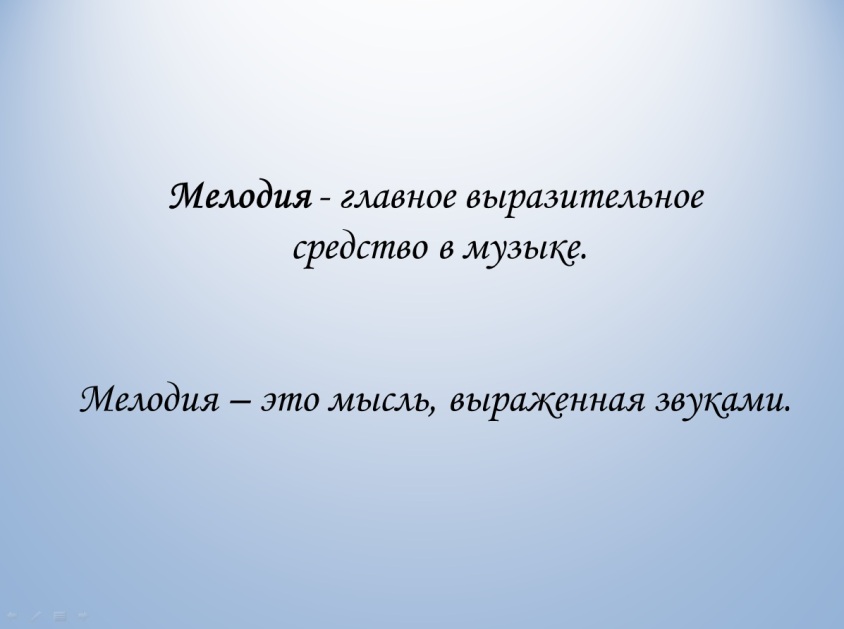 В обычной нашей речи свои мысли мы передаём словами, они складываются во фразы и предложения. Тоже происходит и в мелодии: несколько звуков образуют мотив – маленькую частицу мелодии, несколько мотивов составляют фразу, а фразы образуют предложения.  Поэтому так важно внимательно вслушиваться в музыкальную речь. Понятно, что проще понять музыкальное произведение, когда есть название или стихотворный текст, например в песне.А теперь подумайте, что стало бы с песней без стихотворного текста?Дети: - Наверное, просто музыка, без слов. Содержание будет у каждого слушателя своё. А некоторым людям будет не всё понятно.Учитель: - Конечно, но останется самое главное – мелодия. А её можно просто пропеть или сыграть на каком-нибудь инструменте, правда? И получится песня без слов.Так в музыке возникли жанры, где главенствует выразительная песенная мелодия.Послушайте фрагмент музыкального произведения и вспомните жанр вокальной музыки.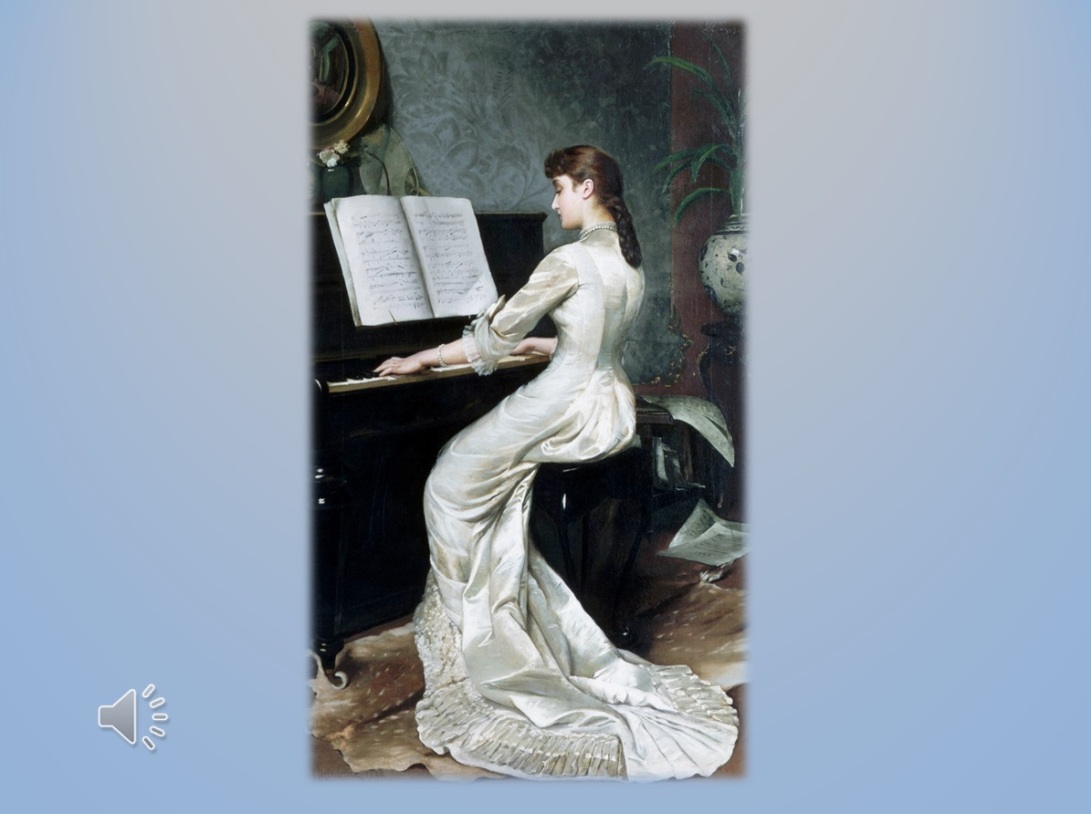 Учитель: - Что это за жанр? Может быть, вы угадали и произведение?Дети определяют, что это жанр вокализа и угадывают произведение С.В.Рахманинова.Учитель: - Действительно, это вокализ. И мы помним, что вокализ – это произведение для голоса с инструментальным сопровождением, исполняемое на тянущемся гласном звуке.(обычно «а»). 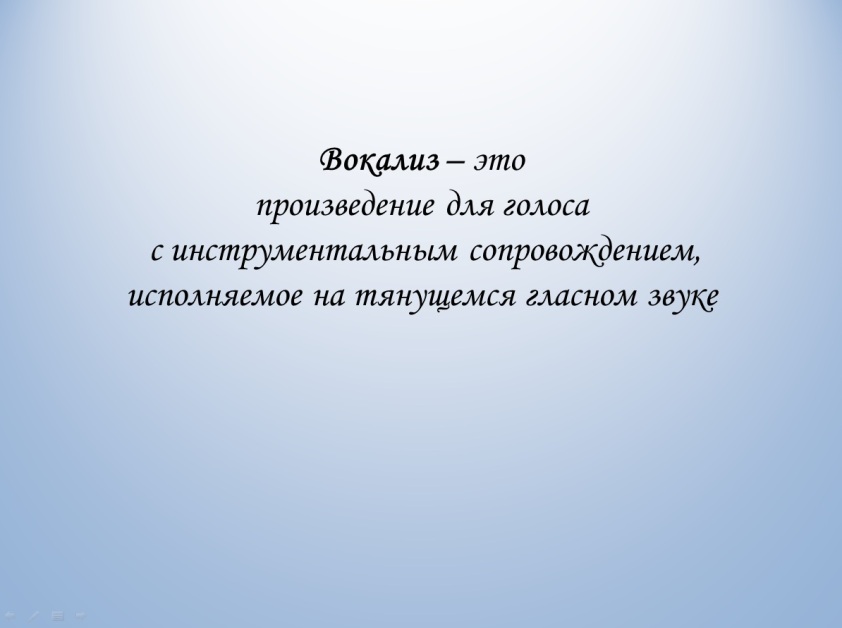  Есть вокализы, которые представляют собой специальные упражнения для развития голоса певца и его виртуозной техники. Но «Вокализ» С.В.Рахманинова это уже концертное произведение, имеющее большое художественное значение.А какие чувства у вас возникли, когда звучало это произведение? Нужны ли здесь слова?Дети: - Лирические, немного грустные. Слова здесь не нужны, каждый слушатель слышит что-то своё.Учитель: - Да. Рахманинов посвятил этот вокализ  певице А.Неждановой. Он говорил: «…Вы своим голосом и исполнением сможете выразить всё лучше и значительно больше, чем кто-нибудь словами».  И действительно, как сказал А.Фет, «что не выразишь словами, звуком на душу навей». И вот тут мы с вами должны вспомнить про интонацию как объединяющий стержень музыкальной речи и словесной. Напомните, что это за понятие и как вы его понимаете.Дети вспоминают о понятии «интонация», перевод слова. Рассуждают о том, что по интонации можно отличить колыбельную песню от плясовой, русскую музыку от зарубежной, старинную от современной.Учитель: - Действительно, по интонации мы можем  прочувствовать характер произведения, понять музыкальный образ. Вы сейчас слушали песню без слов, это был вокальный жанр. Но есть песни без слов и в инструментальной музыке. Они нередко имеют названия, заимствованные у песенных жанров: мелодия, ария, романс, серенада. 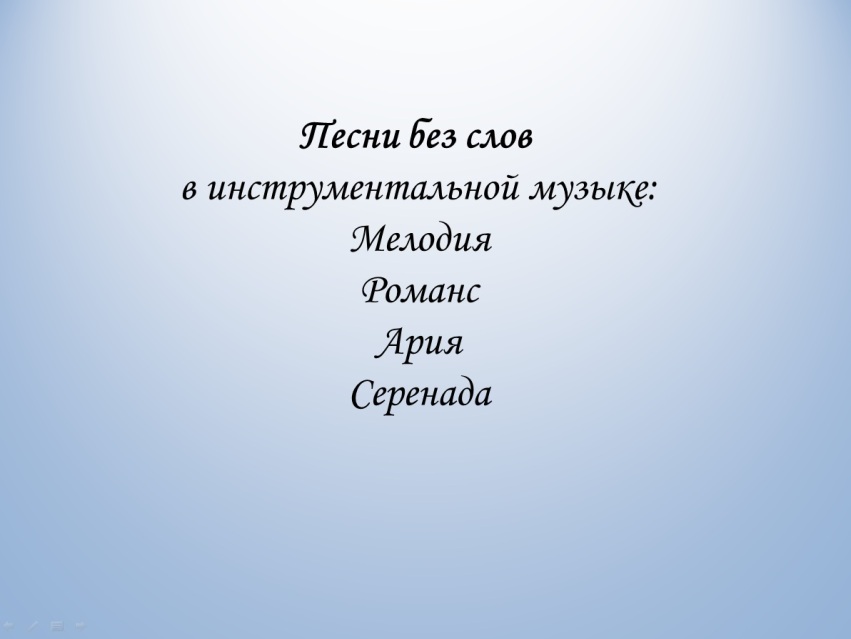 Послушайте «Романс» Г.Свиридова  и подумайте, почему композитор назвал своё музыкальное произведение романсом.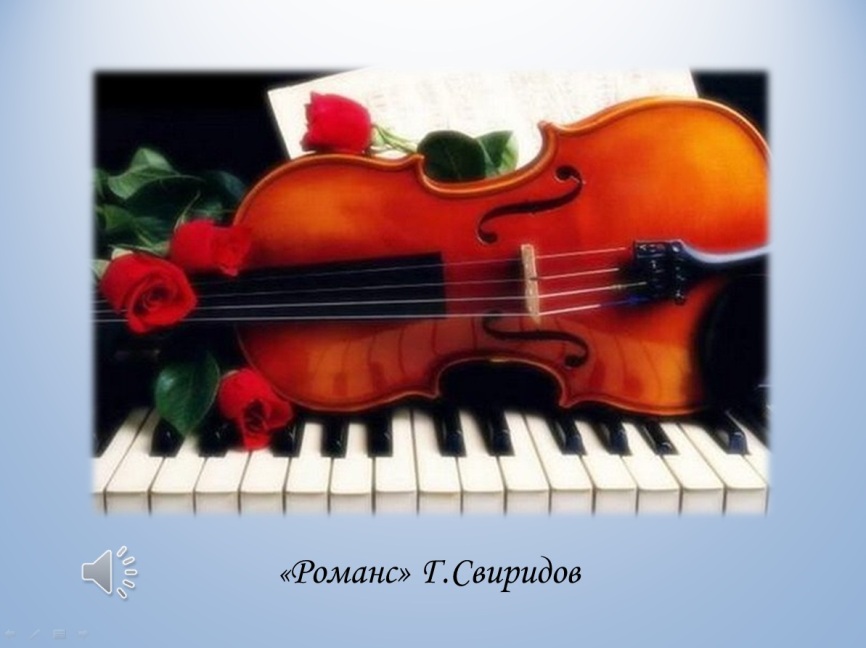 Дети слушают «Романс» Г.Свиридова и думают над вопросом.Учитель: - И так, почему «Романс», какие черты вокального жанра романса перешли в инструментальную музыку?Дети отмечают выразительную мелодию произведения, которую поёт скрипка, музыкальное сопровождение фортепиано, напоминающее переборы гитары.Учитель: - Всё правильно. И ещё немаловажно, что мелодичные, певучие интонации произведения мы воспринимаем как выразительную речь, как исповедь души человека. Этим инструментальный «Романс» Г.Свиридова близок к вокальному жанру романса.Немецкий композитор XIX века Феликс Мендельсон сочинил цикл фортепианных пьес под названием «Песни без слов». Среди них есть «Песни венецианских гондольеров» (так называли лодочников, гребцов). Эти песни написаны в жанре баркаролы – песни на воде.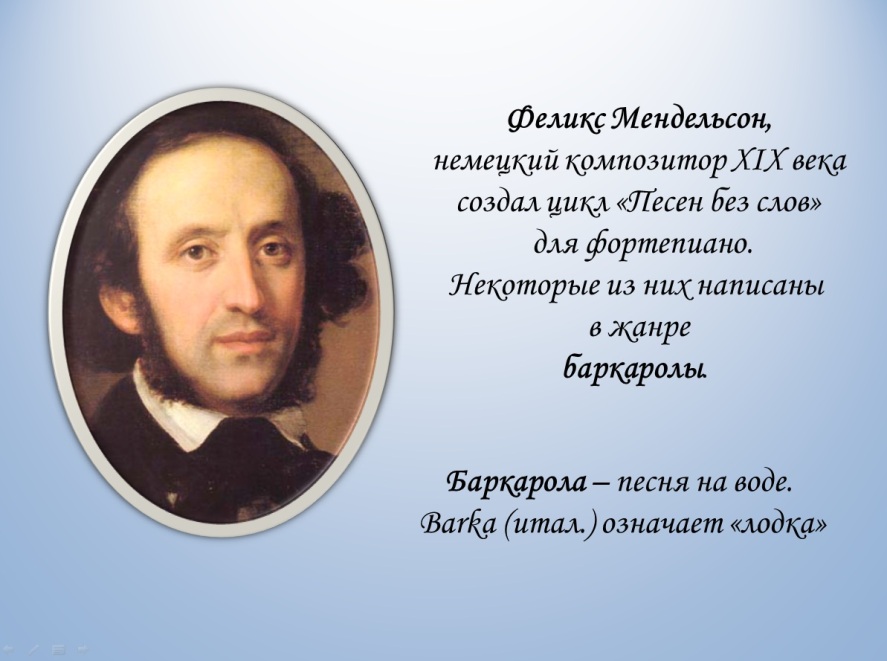  Родина этого жанра – Италия. Barka в переводе с итальянского означает лодка.(Слайд с картиной А.Боголюбова «Вид Венеции» и записью музыки).
Послушайте одну из «Песен венецианских гондольеров» и подумайте, какие черты песен на воде можно услышать в произведении. А почувствовать атмосферу итальянской Венеции вам поможет картина художника А.Боголюбова.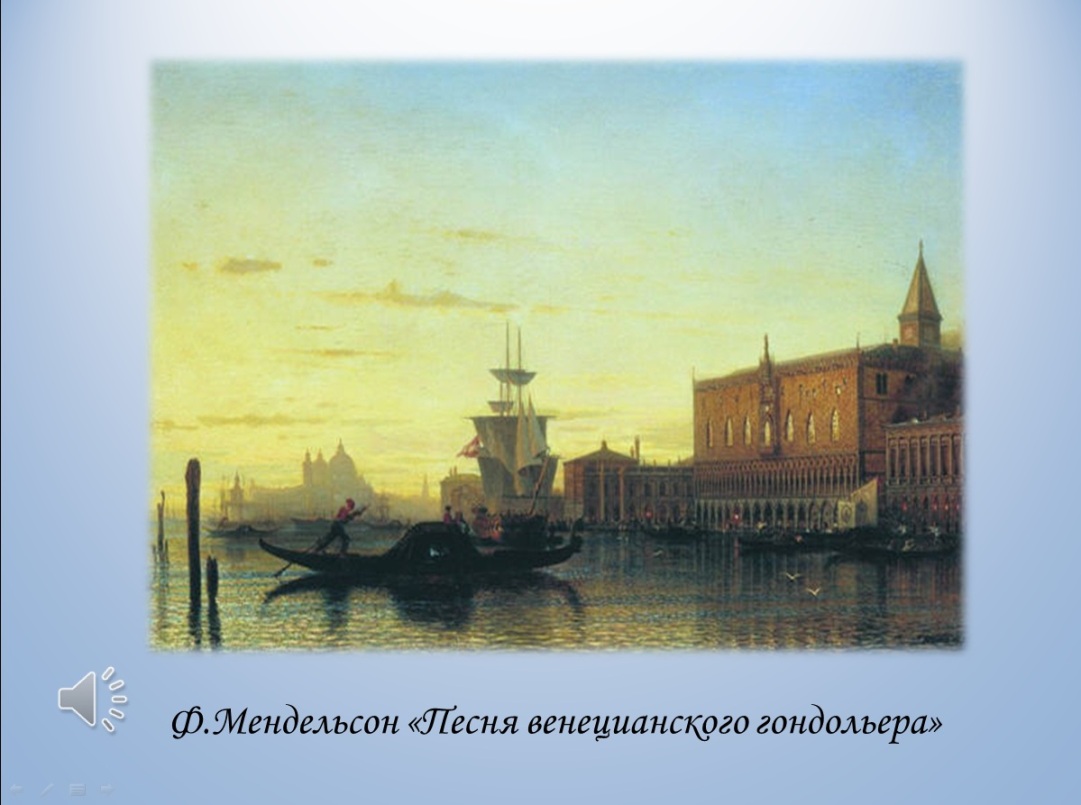 Дети слушают «Песню венецианского гондольера» из фортепианного цикла «Песни без слов» Ф.Мендельсона. Учитель: - Какие черты жанра баркаролы – песни на воде вы услышали в музыке?Дети отмечают аккомпанемент, напоминающий плеск волн, а также красивую напевную мелодию.Учитель: - Верно. Сегодня я хочу познакомить вас с романсом немецкого композитора XIX века Франца Шуберта, который называется «Баркарола». Созвучной с ним будет картина русского художника  И.Айвазовского «Побережье в Амальфи». Послушайте романс и подумайте, почему композитор назвал произведение «Баркарола»?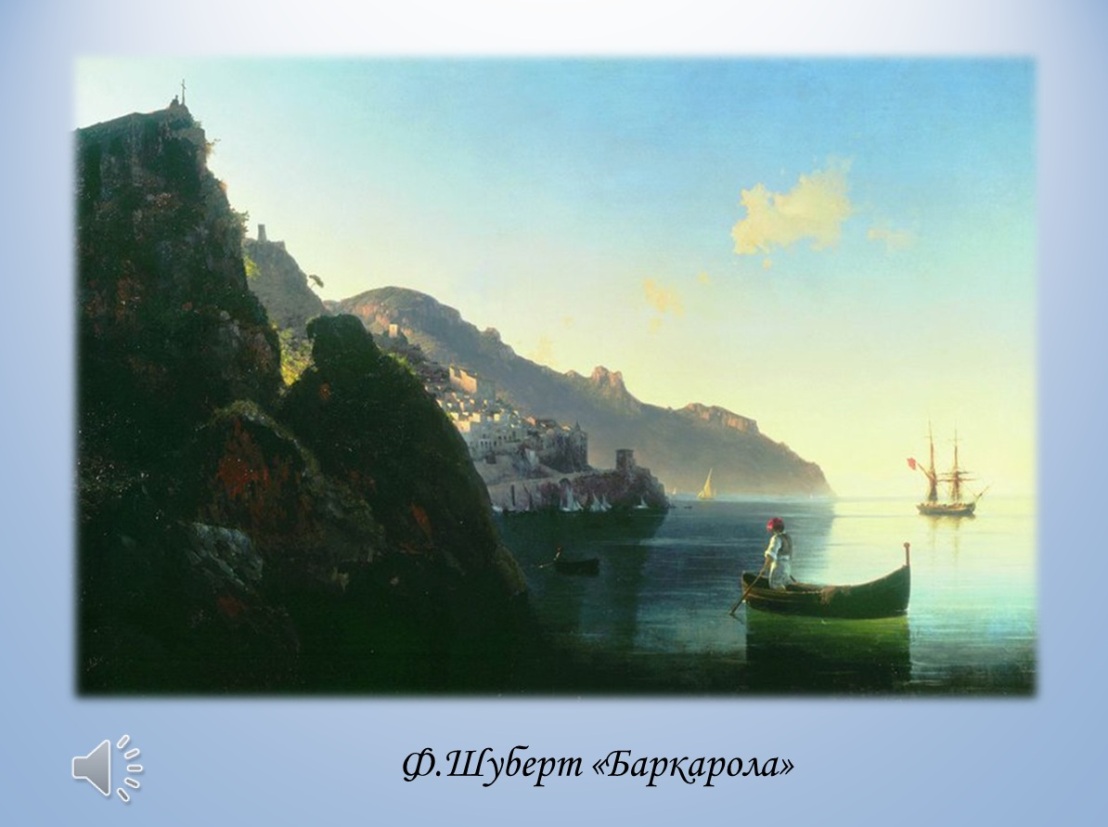 Дети слушают «Баркаролу» Ф.Шуберта.Учитель: - Так почему романс назван «Баркаролой»? Какие интонации мелодии помогают передать песню на воде?Дети вместе с учителем выясняют особенности мелодии и аккомпанемента, передающие образ баркаролы. Вокально-хоровая работа над песней. (На данном уроке целесообразно разучить 1 раздел песни).Итог урока. Учитель: - О каких общих жанрах инструментальной и вокальной музыки мы сегодня говорили? (О вокализе, песнях без слов, романсе, баркароле). Что объединяет эти жанры, какое выразительное средство музыки? (Мелодия)  
Домашнее задание: Вспомните произведение известного русского композитора, которое тоже называется «Баркарола».